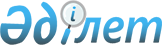 О внесении изменений и дополнения в решение районного маслихата от 23 декабря 2015 года № 473-V "О районном бюджете на 2016-2018 годы"
					
			Утративший силу
			
			
		
					Решение Курмангазинского районного маслихата Атырауской области от 14 декабря 2016 года № 100-VI. Зарегистрировано Департаментом юстиции Атырауской области 15 декабря 2016 года № 3716. Утратило силу решением Курмангазинского районного маслихата Атырауской области от 24 февраля 2017 года № 127-VI      Сноска. Утратило силу решением Курмангазинского районного маслихата Атырауской области от 24.02.2017 № 127-VI.

      В соответствии со статьей 109 Бюджетного кодекса Республики Казахстан от 4 декабря 2008 года, подпунктом 1) пункта 1 статьи 6 Закона Республики Казахстан от 23 января 2001 года "О местном государственном управлении и самоуправлении в Республике Казахстан" и предложением депутатов районного маслихата районный маслихат РЕШИЛ: 

      1. Внести в решение районного маслихата от 23 декабря 2015 года №473-V "О районном бюджете на 2016-2018 годы" (зарегистрировано в реестре государственной регистрации нормативных правовых актов за № 3438, опубликовано 28 января 2016 года в районной газете "Серпер") следующие изменения и дополнения: 

      в подпункте 1) пункта 1:

      цифры "7 972 008" заменить цифрами "8 123 508";

      цифры "1 639 510" заменить цифрами "1 640 218";

      цифры "9 005" заменить цифрами "8 297";

      цифры "6 318 127" заменить цифрами "6 469 547".

      в подпункте 2) пункта 1:

      цифры "8 000 012" заменить цифрами "8 151 432".

      в пункте 10:

      цифры "166 405" заменить цифрами "54 205";

      цифры "3 960" заменить цифрами "3 872";

      цифры "6 327" заменить цифрами "3 015";

      дополнить строкой следующего содержания:

      "267 020 тысяч тенге - на текущее содержание бюджетных организаций;"

      2. Приложения 1, 5, 7 изложить в новой редакции согласно приложениям 1, 2, 3 к настоящему решению.

      3. Контроль за исполнением настоящего решения возложить на постоянную комиссию (председатель Р.Султанияев) районного маслихата по вопросам экономики, налоговой и бюджетной политики.

      4. Настоящее решение вводится в действие с 1 января 2016 года.

      О районном бюджете на 2016 год

 Объемы финансирования бюджетных программ в разрезе через аппаратов акимов сельских округов      Продолжение таблицы

      

      Продолжение таблицы

      Продолжение таблицы

 Объем трансфертов органов местного самоуправления на 2016 год      

      Продолжение таблицы

      

      Продолжение таблицы

      

      Продолжение таблицы


					© 2012. РГП на ПХВ «Институт законодательства и правовой информации Республики Казахстан» Министерства юстиции Республики Казахстан
				
      Председатель ІХ сессии
районного маслихата

Г. Мутиева

      Секретарь районного маслихата

Б. Жугинисов
Приложение 1 к решению районного маслихата № 100-VІ от 2 ноября 2016 годаПриложение 1 к решению районного маслихата № 473-V от 23 декабря 2015 годаКатегория

Категория

Категория

Категория

Сумма, тысяч тенге

Класс

Класс

Класс

Сумма, тысяч тенге

Подкласс

Подкласс

Сумма, тысяч тенге

Наименование

Сумма, тысяч тенге

1

2

3

4

5

І.Доходы

8 123 508

1

Налоговые поступления

1 640 218

01

Подоходный налог

391 387

2

Индивидуальный подоходный налог

391 387

03

Социальный налог

283 840

1

Социальный налог

283 840

04

Налоги на собственность 

933 403

1

Налоги на имущество

877 894

3

Земельный налог

4 519

4

Налог на транспортные средства

50 430

5

Единый земельный налог

560

05

Внутренние налоги на товары, работы и услуги

25 039

2

Акцизы

3 858

3

Поступления за использование природных и других ресурсов

1 840

4

Сборы за ведение предпринимательской и профессиональной деятельности

19 341

08

Обязательные платежи, взимающиеся за совершение юридических значимых действий и (или) выдачу документов уполномоченными на то государственными органами или должностными лицами

6 549

1

Госпошлина

6 549

2

Неналоговые поступления

5 446

01

Доходы от государственной собственности

4 271

1

Поступления части чистого дохода государственных предприятий

74

3

Дивиденды на государственные пакеты акций, находящиеся в государственной собственности

0

5

Доходы от аренды имущества, находящегося в государственной собственности

4 155

7

Вознаграждения по кредитам, выданным из государственного бюджета

13

9

Прочие доходы от государственной собственности

29

02

Поступления от реализации товаров (работ, услуг) государственными учреждениями, финансируемыми из государственного бюджета

30

1

Поступления от реализации товаров (работ, услуг) государственными
учреждениями, финансируемыми из государственного бюджета

30

04

Штрафы, пени, санкции, взыскания налагаемые государственными учреждениями, финансируемыми из государственного бюджета, а также содержащимися и финансируемыми из бюджета (сметы расходов) Национального Банка Республики Казахстан

845

1

Штрафы, пени, санкции, взыскания налагаемые государственными учреждениями, финансируемыми из государственного бюджета за исключением поступлений от предприятий нефтяного сектора, а также содержащимися и финансируемыми из бюджета (сметы расходов) Национального Банка Республики Казахстан

845

06

Прочие неналоговые поступления

300

1

Прочие неналоговые поступления

300

3

Поступления от продажи основного капитала

8 297

01

Продажа государственного имущества, закрепленного за государственными учереждениями

0

1

Продажа государственного имущества, закрепленного за государственными учереждениями

0

03

Продажа земли и нематериальных активов

8 297

1

Продажа земли

8 297

2

Продажа нематериальных активов

0

4

Поступления трансфертов

6 469 547

02

Трансферты из вышестоящих органов государственного управления

6 469 547

2

Трансферты из областного бюджета

6 469 547

Текущие целевые трансферты

2 284 326

Целевые трансферты на развитие

1 461 491

Субвенции

2 723 730

Функциональная группа

Функциональная группа

Функциональная группа

Функциональная группа

Функциональная группа

Сумма, тысяч тенге

функциональная подгруппа

функциональная подгруппа

функциональная подгруппа

функциональная подгруппа

Сумма, тысяч тенге

Администратор бюджетных программ

Администратор бюджетных программ

Администратор бюджетных программ

Сумма, тысяч тенге

Программа

Программа

Сумма, тысяч тенге

Наименование

Сумма, тысяч тенге

1

2

3

4

5

6

І.Расходы

8 151 432

01

Государственные услуги общего характера

619 274

1

Представительные, исполнительные и другие органы, выполняющие общие функции государственного управления

502 321

112

Аппарат маслихата района (города областного значения)

21 134

001

Услуги по обеспечению деятельности маслихата района (города областного значения)

21 134

003

Капитальные расходы государственного органа

0

122

Аппарат акима района (города областного значения)

109 162

001

Услуги по обеспечению деятельности акима района (города областного значения)

85 662

003

Капитальные расходы государственного органа

23 500

123

Аппарат акима района в городе, города районного значения, поселка, села, сельского округа

372 025

001

Услуги по обеспечению деятельности акима района в городе, города районного значения, поселка, села, сельского округа

354 249

022

Капитальные расходы государственного органа

6 659

032

Капитальные расходы подведомственных государственных учреждений и организаций

11 117

2

Финансовая деятельность

3 796

459

Отдел экономики и финансов района (города областного значения)

3 796

003

Проведение оценки имущества в целях налогообложения

1 341

010

Приватизация, управление коммунальным имуществом, постприватизационная деятельность и регулирование споров, связанных с этим 

2 455

9

Прочие государственные услуги общего характера

113 157

458

Отдел жилищно-коммунального хозяйства, пассажирского транспорта и автомобильных дорог района (города областного значения)

35 730

001

Услуги по реализации государственной политики на местном уровне в области жилищно-коммунального хозяйства, пассажирского транспорта и автомобильных дорог

19 862

023

Обеспечение функционирования автомобильных дорог

15 868

459

Отдел экономики и финансов района (города областного значения)

32 835

001

Услуги по реализации государственной политики в области формирования и развития экономической политики, государственного планирования, исполнения бюджета и управления коммунальной собственностью района (города областного значения)

32 835

482

Отдел предпринимательства и туризма района (города областного значения)

9 490

001

Услуги по реализации государственной политики на местном уровне в области развития предпринимательства и туризма

9 490

801

Отдел занятости, социальных программ и регистрации актов гражданского состояния района (города областного значения)

35 102

001

Услуги по реализации государственной политики на местном уровне в сфере занятости, социальных программ и регистрации актов гражданского состояния

35 102

02

 Оборона

10 495

1

Военные нужды

7 495

122

Аппарат акима района (города областного значения)

7 495

005

Мероприятия в рамках исполнения всеобщей воинской обязанности

7 495

2

Организация работы по чрезвычайным ситуациям

3 000

122

Аппарат акима района (города областного значения)

3 000

007

Мероприятия по профилактике и тушению степных пожаров районного (городского) масштаба, а также пожаров в населенных пунктах, в которых не созданы органы государственной противопожарной службы

3 000

04

Образование

4 756 702

1

Дошкольное воспитание и обучение

623 862

123

Аппарат акима района в городе, города районного значения, поселка, села, сельского округа

587 599

004

Обеспечение деятельности организаций дошкольного воспитания и обучения

443 899

041

Реализация государственного образовательного заказа в дошкольных организациях образования

143 700

464

Отдел образования района (города областного значения)

36 263

040

Реализация государственного образовательного заказа в дошкольных организациях образования

36 263

2

Начальное, основное среднее и общее среднее образование

3 915 682

123

Аппарат акима района в городе, города районного значения, поселка, села, сельского округа

1 263

005

Организация бесплатного подвоза учащихся до школы и обратно в сельской местности

1 263

464

Отдел образования района (города областного значения)

3 885 787

003

Общеобразовательное обучение

3 758 369

006

Дополнительное образование для детей

127 418

465

Отдел физической культуры и спорта района (города областного значения)

28 632

017

Дополнительное образование для детей и юношества по спорту

28 632

9

Прочие услуги в области образования

217 158

464

Отдел образования района (города областного значения)

217 158

001

Услуги по реализации государственной политики на местном уровне в области образования 

13 991

005

Приобретение и доставка учебников, учебно-методических комплексов для государственных учреждений образования района (города областного значения)

116 385

007

Проведение школьных олимпиад, внешкольных мероприятий и конкурсов районного (городского) масштаба

643

015

Ежемесячная выплата денежных средств опекунам (попечителям) на содержание ребенка-сироты (детей-сирот), и ребенка (детей), оставшегося без попечения родителей

16 304

029

Обследование психического здоровья детей и подростков и оказание психолого-медико-педагогической консультативной помощи населению

16 015

067

Капитальные расходы подведомственных государственных учреждений и организаций

53 820

06

Социальная помощь и социальное обеспечение

318 910

1

Социальное обеспечение

111 383

801

Отдел занятости, социальных программ и регистрации актов гражданского состояния района (города областного значения)

111 383

010

Государственная адресная социальная помощь

19 639

016

Государственные пособия на детей до 18 лет

80 159

025

Внедрение обусловленной денежной помощи по проекту Өрлеу

11 585

2

Социальная помощь

202 527

123

Аппарат акима района в городе, города районного значения, поселка, села, сельского округа

34 233

003

Оказание социальной помощи нуждающимся гражданам на дому

34 233

801

Отдел занятости, социальных программ и регистрации актов гражданского состояния района (города областного значения)

168 294

004

Программа занятости

81 455

006

Оказание социальной помощи на приобретение топлива специалистам здравоохранения, образования, социального обеспечения, культуры, спорта и ветеринарии в сельской местности в соответствии с законодательством Республики Казахстан

8 580

007

Оказание жилищной помощи

2 132

009

Материальное обеспечение детей-инвалидов, воспитывающихся и обучающихся на дому

1 413

011

Социальная помощь отдельным категориям нуждающихся граждан по решениям местных представительных органов

47 652

017

Обеспечение нуждающихся инвалидов обязательными гигиеническими средствами и предоставление услуг специалистами жестового языка, индивидуальными помощниками в соответствии с индивидуальной программой реабилитации инвалида

26 035

023

Обеспечение деятельности центров занятости населения

1 027

9

Прочие услуги в области социальной помощи и социального обеспечения

5 000

801

Отдел занятости, социальных программ и регистрации актов гражданского состояния района (города областного значения)

5 000

018

Оплата услуг по зачислению, выплате и доставке пособий и других социальных выплат

5 000

07

Жилищно-коммунальное хозяйство

1 142 576

1

Коммунальное хозяйство

884 534

123

Аппарат акима района в городе, города районного значения, поселка, села, сельского округа

4 311

027

Ремонт и благоустройство объектов в рамках развития городов и сельских населенных пунктов по Дорожной карте занятости 2020

4 311

458

Отдел жилищно-коммунального хозяйства, пассажирского транспорта и автомобильных дорог района (города областного значения)

27 647

004

Обеспечение жильем отдельных категорий граждан

27 647

464

Отдел образования района (города областного значения)

2 576

026

Ремонт объектов в рамках развития городов и сельских населенных пунктов по Дорожной карте занятости 2020

2 576

467

Отдел строительства района (города областного значения)

850 000

003

Проектирование, строительство и (или) приобретение жилья коммунального жилищного фонда 

49 000

004

Проектирование, развитие и (или) обустройство инженерно-коммуникационной инфраструктуры

801 000

074

Развитие и/или сооружение недостающих объектов инженерно-коммуникационной инфраструктуры в рамках второго направления Дорожной карты занятости 2020

0

2

Коммунальное хозяйство

253 764

123

Аппарат акима района в городе, города районного значения, поселка, села, сельского округа

2 000

014

Организация водоснабжения населенных пунктов

2 000

458

Отдел жилищно-коммунального хозяйства, пассажирского транспорта и автомобильных дорог района (города областного значения)

0

012

Функционирование системы водоснабжения и водоотведения

0

026

Организация эксплуатации тепловых сетей, находящихся в коммунальной собственности районов (городов областного значения)

0

467

Отдел строительства района (города областного значения)

251 764

005

Развитие коммунального хозяйства

113 550

006

Развитие системы водоснабжения и водоотведения

138 214

3

Благоустройство населенных пунктов

4 278

123

Аппарат акима района в городе, города районного значения, поселка, села, сельского округа

4 278

008

Освещение улиц населенных пунктов

3 878

009

Обеспечение санитарии населенных пунктов

400

011

Благоустройство и озеленение населенных пунктов

0

458

Отдел жилищно-коммунального хозяйства, пассажирского транспорта и автомобильных дорог района (города областного значения)

0

016

Обеспечение санитарии населенных пунктов

0

08

Культура, спорт, туризм и информационное пространство

394 644

1

Деятельность в области культуры

254 755

123

Аппарат акима района в городе, города районного значения, поселка, села, сельского округа

254 755

006

Поддержка культурно-досуговой работы на местном уровне

254 755

2

Спорт

22 467

465

Отдел физической культуры и спорта района (города областного значения)

22 467

001

Услуги по реализации государственной политики на местном уровне в сфере физической культуры и спорта

11 191

004

Капитальные расходы государственного органа 

0

006

Проведение спортивных соревнований на районном (города областного значения) уровне

3 785

007

Подготовка и участие членов сборных команд района (города областного значения) по различным видам спорта на областных спортивных соревнованиях

7 491

3

Информационное пространство

86 489

478

Отдел внутренней политики, культуры и развития языков района (города областного значения)

86 489

005

Услуги по проведению государственной информационной политики через телерадиовещание

3 000

007

Функционирование районных (городских) библиотек

83 489

9

Прочие услуги по организации культуры, спорта, туризма и информационного пространства

30 933

478

Отдел внутренней политики, культуры и развития языков района (города областного значения)

30 933

001

Услуги по реализации государственной политики на местном уровне в области информации, укрепления государственности и формирования социального оптимизма граждан

14 138

004

Реализация мероприятий в сфере молодежной политики

13 636

032

Капитальные расходы подведомственных государственных учреждений и организаций

3 159

10

Сельское, водное, лесное, рыбное хозяйство, особо охраняемые природные территории, охрана окружающей среды и животного мира, земельные отношения

215 990

1

Сельское хозяйство

93 889

459

Отдел экономики и финансов района (города областного значения)

8 757

099

Реализация мер по оказанию социальной поддержки специалистов 

8 757

462

Отдел сельского хозяйства района (города областного значения)

18 255

001

Услуги по реализации государственной политики на местном уровне в сфере сельского хозяйства

15 155

006

Капитальные расходы государственного органа

3 100

467

Отдел строительства района (города областного значения)

5 000

010

Развитие объектов сельского хозяйства

5 000

473

Отдел ветеринарии района (города областного значения)

61 877

001

Услуги по реализации государственной политики на местном уровне в сфере ветеринарии

18 920

005

Обеспечение функционирования скотомогильников (биотермических ям) 

18 000

007

Организация отлова и уничтожения бродячих собак и кошек

1 000

008

Возмещение владельцам стоимости изымаемых и уничтожаемых больных животных, продуктов и сырья животного происхождения

11 468

010

Проведение мероприятий по идентификации сельскохозяйственных животных

12 489

6

Земельные отношения

14 299

463

Отдел земельных отношений района (города областного значения)

14 299

001

Услуги по реализации государственной политики в области регулирования земельных отношений на территории района (города областного значения)

11 303

007

Капитальные расходы государственного органа

2 996

9

Прочие услуги в области сельского, водного, лесного, рыбного хозяйства, охраны окружающей среды и земельных отношений

107 802

473

Отдел ветеринарии района (города областного значения)

107 802

011

Проведение противоэпизоотических мероприятий

107 802

11

Промышленность, архитектурная, градостроительная и строительная деятельность

28 273

2

Архитектурная, градостроительная и строительная деятельность

28 273

467

Отдел строительства района (города областного значения)

15 495

001

Услуги по реализации государственной политики на местном уровне в области строительства . 

12 395

017

Капитальные расходы государственного органа

3 100

468

Отдел архитектуры и градостроительства района (города областного значения)

12 778

001

Услуги по реализации государственной политики в области архитектуры и градостроительства на местном уровне 

9 678

004

Капитальные расходы государственного органа 

3 100

12

Транспорт и коммуникации

506 687

1

Автомобильный транспорт

506 687

123

Аппарат акима района в городе, города районного значения, поселка, села, сельского округа

9 000

013

Обеспечение функционирования автомобильных дорог в городах районного значения, поселках, селах, сельских округах

9 000

458

Отдел жилищно-коммунального хозяйства, пассажирского транспорта и автомобильных дорог района (города областного значения)

497 687

022

Развитие транспортной инфраструктуры

356 258

023

Обеспечение функционирования автомобильных дорог

6 000

045

Капитальный и средний ремонт автомобильных дорог районного значения и улиц населенных пунктов

135 429

13

Прочие

76 462

3

Поддержка предпринимательской деятельности и защита конкуренции

0

469

Отдел предпринимательства района (города областного значения)

0

001

Услуги по реализации государственной политики на местном уровне в области развития предпринимательства

0

004

Капитальные расходы государственного органа 

0

9

Прочие

76 462

123

Аппарат акима района в городе, города районного значения, поселка, села, сельского округа

49 163

040

Реализация мер по содействию экономическому развитию регионов в рамках Программы "Развитие регионов" 

49 163

459

Отдел экономики и финансов района (города областного значения)

27 299

012

Резерв местного исполнительного органа района (города областного значения) 

27 299

14

Обслуживание долга

13

1

Обслуживание долга

13

459

Отдел экономики и финансов района (города областного значения)

13

021

Обслуживание долга местных исполнительных органов по выплате вознаграждений и иных платежей по займам из областного бюджета

13

15

Трансферты

81 406

1

Трансферты

81 406

459

Отдел экономики и финансов района (города областного значения)

81 406

006

Возврат неиспользованных (недоиспользованных) целевых трансфертов

4 256

051

Трансферты органам местного самоуправления

77 150

ІІІ. Чистое бюджетное кредитование

3 048

Бюджетные кредиты

15 907

10

Сельское, водное, лесное, рыбное хозяйство, особо охраняемые природные территории, охрана окружающей среды и животного мира, земельные отношения

15 907

1

Сельское хозяйство

15 907

459

Отдел экономики и финансов района (города областного значения)

15 907

018

Бюджетные кредиты для реализации мер социальной поддержки специалистов 

15 907

16

Погашение займов

12 846

1

Погашение займов

12 846

459

Отдел экономики и финансов района (города областного значения)

12 846

005

Погашение долга местного исполнительного органа перед вышестоящим бюджетом

12 846

ІV. Сальдо по операциям с финансовыми активами

0

V. Дефицит (профицит) бюджета

-30 985

VІ. Финансирование дефицита ( использование профицита) бюджета

30 985

7

Поступление займов

15 907

01

Внутренние государственние займы

15 907

2

Договоры займа

15 907

03

Займы получаемые местным исполнительным органом района (города областного значения)

15 907

8

Используемые остатки бюджетных средств

27 924

01

Остатки бюджетных средств

27 924

1

Свободные остатки бюджетных средств

27 924

Приложение 2 к решению районного маслихата № 100-VІ от 1 декабря 2016 годаПриложение 5 к решению районного маслихата № 473-V от 23 декабря 2015 годаКоды программ

Коды программ

Наименование сельских округов

Наименование сельских округов

Наименование сельских округов

Наименование сельских округов

Наименование сельских округов

Наименование бюджетных программ

Акколь

Кигач

Азгир

Асан

Байда

001

Услуги по обеспечению деятельности акима района в городе, города районного значения, поселка, села, сельского округа

19552

13749

23133

18303

16925

022

Капитальные расходы государственного органа

3100

032

Капитальные расходы подведомственных государственных учреждений и организаций

670

004

Обеспечение деятельности организаций дошкольного воспитания и обучения

19718

12849

20630

041

Реализация государственного образовательного заказа в дошкольных организациях образования

005

Организация бесплатного подвоза учащихся до школы и обратно в сельской местности

003

Оказание социальной помощи нуждающимся гражданам на дому

2995

2096

791

027

Ремонт и благоустройство объектов в рамках развития городов и сельских населенных пунктов по Дорожной карте занятости 2020

115

008

Освещение улиц населенных пунктов

009

Обеспечение санитарии населенных пунктов

014

Организация водоснабжения населенных пунктов

006

Поддержка культурно-досуговой работы на местном уровне

7507

7491

13102

10408

6465

013

Обеспечение функционирования автомобильных дорог в городах районного значения, поселках, селах, сельских округах

040

Реализация мер по содействию экономическому развитию регионов в рамках Программы "Развитие регионов" 

4377

1078

2543

1187

1395

34431

42706

53838

29898

49306

Коды программ

Коды программ

Наименование аульных (сельских) округов

Наименование аульных (сельских) округов

Наименование аульных (сельских) округов

Наименование аульных (сельских) округов

Наименование аульных (сельских) округов

Наименование бюджетных программ

Бирлик

Ганюшкино

Дынгызыл

Енбекши

Орлы

001

Услуги по обеспечению деятельности акима района в городе, города районного значения, поселка, села, сельского округа

16737

29413

15793

20653

22057

022

Капитальные расходы государственного органа

261

032

Капитальные расходы подведомственных государственных учреждений и организаций

2270

1139

3807

1831

004

Обеспечение деятельности организаций дошкольного воспитания и обучения

14051

161247

19513

32903

18096

041

Реализация государственного образовательного заказа в дошкольных организациях образования

71774

005

Организация бесплатного подвоза учащихся до школы и обратно в сельской местности

750

003

Оказание социальной помощи нуждающимся гражданам на дому

884

7929

1737

2142

1073

027

Ремонт и благоустройство объектов в рамках развития городов и сельских населенных пунктов по Дорожной карте занятости 2020

3681

328

008

Освещение улиц населенных пунктов

3878

009

Обеспечение санитарии населенных пунктов

400

014

Организация водоснабжения населенных пунктов

006

Поддержка культурно-досуговой работы на местном уровне

2910

94984

7754

7661

7360

013

Обеспечение функционирования автомобильных дорог в городах районного значения, поселках, селах, сельских округах

9000

040

Реализация мер по содействию экономическому развитию регионов в рамках Программы "Развитие регионов" 

2043

9848

2316

2560

2218

36625

394424

49002

69726

53224

Коды программ

Коды программ

Наименование аульных (сельских) округов

Наименование аульных (сельских) округов

Наименование аульных (сельских) округов

Наименование аульных (сельских) округов

Наименование аульных (сельских) округов

Наименование бюджетных программ

Киров

Кудряшов

Коптогай

Макаш

Нуржау

001

Услуги по обеспечению деятельности акима района в городе, города районного значения, поселка, села, сельского округа

19230

17662

15939

17019

18795

022

Капитальные расходы государственного органа

3298

032

Капитальные расходы подведомственных государственных учреждений и организаций

0

1400

004

Обеспечение деятельности организаций дошкольного воспитания и обучения

3288

1635

17742

30117

30610

041

Реализация государственного образовательного заказа в дошкольных организациях образования

26069

23132

005

Организация бесплатного подвоза учащихся до школы и обратно в сельской местности

003

Оказание социальной помощи нуждающимся гражданам на дому

3513

3713

506

552

634

027

Ремонт и благоустройство объектов в рамках развития городов и сельских населенных пунктов по Дорожной карте занятости 2020

187

008

Освещение улиц населенных пунктов

009

Обеспечение санитарии населенных пунктов

014

Организация водоснабжения населенных пунктов

2000

006

Поддержка культурно-досуговой работы на местном уровне

13424

8768

4113

7819

8212

013

Обеспечение функционирования автомобильных дорог в городах районного значения, поселках, селах, сельских округах

040

Реализация мер по содействию экономическому развитию регионов в рамках Программы "Развитие регионов" 

3494

2098

1182

2673

2564

72316

57008

39482

61580

61002

Коды программ

Коды программ

Наименование аульных (сельских) округов

Наименование аульных (сельских) округов

Наименование аульных (сельских) округов

Наименование аульных (сельских) округов

Наименование аульных (сельских) округов

Наименование бюджетных программ

Тениз

Сафон

Суюндук

Шортанбай

Итого

001

Услуги по обеспечению деятельности акима района в городе, города районного значения, поселка, села, сельского округа

14413

16448

22100

16328

354249

022

Капитальные расходы государственного органа

6659

032

Капитальные расходы подведомственных государственных учреждений и организаций

11117

004

Обеспечение деятельности организаций дошкольного воспитания и обучения

16740

1805

26833

16122

443899

041

Реализация государственного образовательного заказа в дошкольных организациях образования

22725

143700

005

Организация бесплатного подвоза учащихся до школы и обратно в сельской местности

513

1263

003

Оказание социальной помощи нуждающимся гражданам на дому

1003

488

2636

1541

34233

027

Ремонт и благоустройство объектов в рамках развития городов и сельских населенных пунктов по Дорожной карте занятости 2020

4311

008

Освещение улиц населенных пунктов

3878

009

Обеспечение санитарии населенных пунктов

400

014

Организация водоснабжения населенных пунктов

2000

006

Поддержка культурно-досуговой работы на местном уровне

7990

7966

22839

7982

254755

013

Обеспечение функционирования автомобильных дорог в городах районного значения, поселках, селах, сельских округах

9000

040

Реализация мер по содействию экономическому развитию регионов в рамках Программы "Развитие регионов" 

1548

1738

2648

1653

49163

41694

51170

77056

44139

1318627

Приложение 3 к решению районного маслихата № 100-VІ от 14 декабря 2016 годаПриложение 7 к решению районного маслихата № 473-V от 23 декабря 2015 годаКод бюджетной классификации

Код бюджетной классификации

Наименование сельских округов

Наименование сельских округов

Наименование сельских округов

Наименование сельских округов

Наименование сельских округов

Наименования налоговых поступлений

Акколь

Кигач

Азгир

Асан

Байда

101202

Индивидуальный подоходный налог с доходов, не облагаемых у источника выплаты

1656

515

390

144

143

104102

Hалог на имущество физических лиц

94

35

16

7

18

104302

Земельный налог с физических лиц на земли населенных пунктов

132

35

95

40

68

104309

Земельный налог, за исключением земельного налога с физических лиц на земли населенных пунктов

898

440

0

0

0

104401

Hалог на транспортные средства с юридических лиц

174

1068

0

0

0

104402

Hалог на транспортные средства с физических лиц

2578

687

2031

609

766

5532

2780

2532

800

995

Код бюджетной классификации

Код бюджетной классификации

Наименование аульных (сельских) округов

Наименование аульных (сельских) округов

Наименование аульных (сельских) округов

Наименование аульных (сельских) округов

Наименование аульных (сельских) округов

Наименования налоговых поступлений

Бирлик

Ганюшкино

Дынгызыл

Енбекши

Орлы

101202

Индивидуальный подоходный налог с доходов, не облагаемых у источника выплаты

135

27707

326

1814

1885

104102

Hалог на имущество физических лиц

16

328

22

38

38

104302

Земельный налог с физических лиц на земли населенных пунктов

65

482

77

109

74

104309

Земельный налог, за исключением земельного налога с физических лиц на земли населенных пунктов

0

160

2

32

82

104401

Hалог на транспортные средства с юридических лиц

0

1640

0

9

0

104402

Hалог на транспортные средства с физических лиц

727

12560

973

1145

2532

943

42877

1400

3147

4611

Код бюджетной классификации

Код бюджетной классификации

Наименование аульных (сельских) округов

Наименование аульных (сельских) округов

Наименование аульных (сельских) округов

Наименование аульных (сельских) округов

Наименование аульных (сельских) округов

Наименования налоговых поступлений

Киров

Кудряшов

Коптогай

Макаш

Нуржау

101202

Индивидуальный подоходный налог с доходов, не облагаемых у источника выплаты

1300

421

86

296

47

104102

Hалог на имущество физических лиц

23

21

15

20

26

104302

Земельный налог с физических лиц на земли населенных пунктов

71

67

20

54

76

104309

Земельный налог, за исключением земельного налога с физических лиц на земли населенных пунктов

0

0

0

24

0

104401

Hалог на транспортные средства с юридических лиц

0

200

0

154

0

104402

Hалог на транспортные средства с физических лиц

800

749

754

736

927

2194

1458

875

1284

1076

Код бюджетной классификации

Код бюджетной классификации

Наименование аульных (сельских) округов

Наименование аульных (сельских) округов

Наименование аульных (сельских) округов

Наименование аульных (сельских) округов

Наименование аульных (сельских) округов

Наименования налоговых поступлений

Тениз

Сафон

Суюндук

Шортанбай

Итого

101202

Индивидуальный подоходный налог с доходов, не облагаемых у источника выплаты

185

418

488

114

38070

104102

Hалог на имущество физических лиц

36

13

16

14

796

104302

Земельный налог с физических лиц на земли населенных пунктов

51

46

120

65

1747

104309

Земельный налог, за исключением земельного налога с физических лиц на земли населенных пунктов

0

0

0

0

1638

104401

Hалог на транспортные средства с юридических лиц

0

0

0

0

3245

104402

Hалог на транспортные средства с физических лиц

587

786

911

796

31654

859

1263

1535

989

77150

